贵宾出行服务细则                  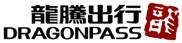 天津农商银行白金信用卡（标准版）客户，自扣收年费之日起，即可拨打我行客服电话向坐席申请龙腾卡。龙腾卡自激活之日起一年内有效，白金信用卡持卡人通过预约可享受境外300余家机场、境内400余家机场的贵宾厅候机服务，同时可享受国内10余家高铁贵宾厅候车、国外3家高铁贵宾厅服务（机场及高铁贵宾厅名录以我行官方网站公示为准）。1、服务有效期：服务有效期截至2017年12月31日，是否延续或更换新权益以我行最新公告结果为准。以上服务期间若客户注销卡片，相关服务权益自注销日起终止。2、享权人：享权人：指我行白金信用卡（标准版）主卡持卡人，正常使用卡片并缴纳年费。3、贵宾出行服务内容：（1）服务次数：国内航班机场贵宾厅及高铁贵宾厅8次/年，或国际航班机场贵宾厅及高铁贵宾厅4次/年（2次国内航班机场贵宾厅兑换1次国际航班机场贵宾厅，国际高铁贵宾厅等同于国际机场贵宾厅）。本权益下服务次数为自2017年1月1日起持卡人符合条件后新申请龙腾卡的权益次数。（2）服务使用规则：白金信用卡持卡人使用贵宾厅需先致电天津农商银行客户服务中心400-80-96155申请龙腾卡。我行在核实客户身份后5个工作日内为客户邮寄并激活龙腾卡。持卡人收到龙腾卡后无需自行激活即可持龙腾卡到达机场或高铁贵宾厅，向服务人员出示持卡人本人的白金信用卡及龙腾卡，配合服务人员进行身份核实，并签名确认后享受此服务。（3）权益使用说明：龙腾卡仅限持卡人本人使用，如本人使用超过次数或携伴，需要以160元/人次的费用，提前使用龙腾出行微信、APP和龙腾官网进行服务点数充值，贵宾厅不接受现场支付服务费用。4、龙腾卡使用注意事项：（1）“龙腾出行-贵宾厅”龙腾卡须由会员本人使用，可享携伴服务，但不得转让、转借他人。（2）同行宾客为2周岁以上的儿童，将按成人标准收取携伴费用。（3）“龙腾出行-贵宾厅”服务标准时间为2小时/次，若使用超时，需重新刷卡或支付费用。（4）部分贵宾厅的开放时间根据最早航班以及最晚航班而定。（5） 由于机场贵宾厅服务资源限制，部分机场无法提供专人提醒登机服务，请自行留意航班动态信息，以防耽误登机。“龙腾出行”不负责会员及其宾客因延误登机所产生的直接与间接损失。（6）机场现场工作人员只负责提供服务，有关“龙腾出行-贵宾厅”龙腾卡的使用、携伴、收费及退款等相关细则，以龙腾出行客服的解释与龙腾出行官方网站公布的最新消息为准。（7）“龙腾出行-贵宾厅”调整、更新或增加服务机场、高铁站和贵宾厅的具体信息以我行官网和龙腾出行官网公布内容为准。（8）龙腾卡的挂失/换卡、个人资料修改、咨询、投诉、充值，可拨打龙腾指定客服电话400-882-1111（境外：+86-020-2829-6079）；登陆龙腾出行官方网站www.drangonpass.com.cn，也可进行龙腾卡的充值、信息查询（卡片信息、使用情况等）、个人资料（姓名除外）修改。（9）持卡人龙腾卡挂失需直接致电龙腾指定客服电话400-882-1111（境外：+86-020-2829-6079），办理挂失补给需自行支付邮寄费用。注：服务细则的最终解释权归天津农商银行所有。服务内容及服务质量由指定服务商提供并保证。